Sequence Word    Recipe Verb______, ________ the lemons in half. ______, ________ the lemons for juice. ______, ________ the sugar, lemon juice, and water with a measuring cup. _____, _________ the sugar, lemon juice, and water in a pitcher. Enjoy!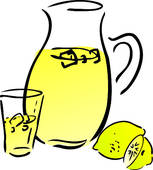 Ingredients: 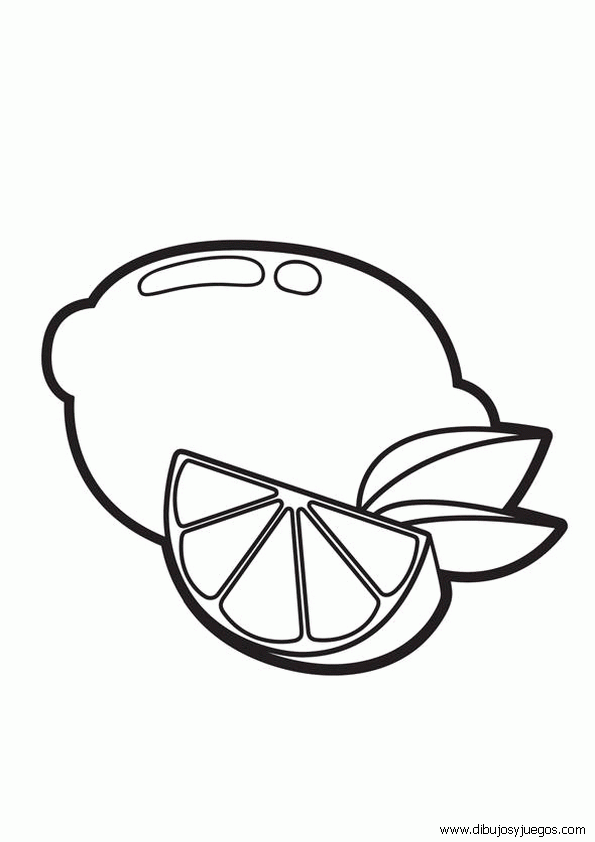 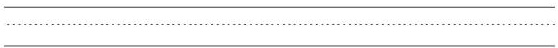 Recipe:First,  Then, Next, Finally, 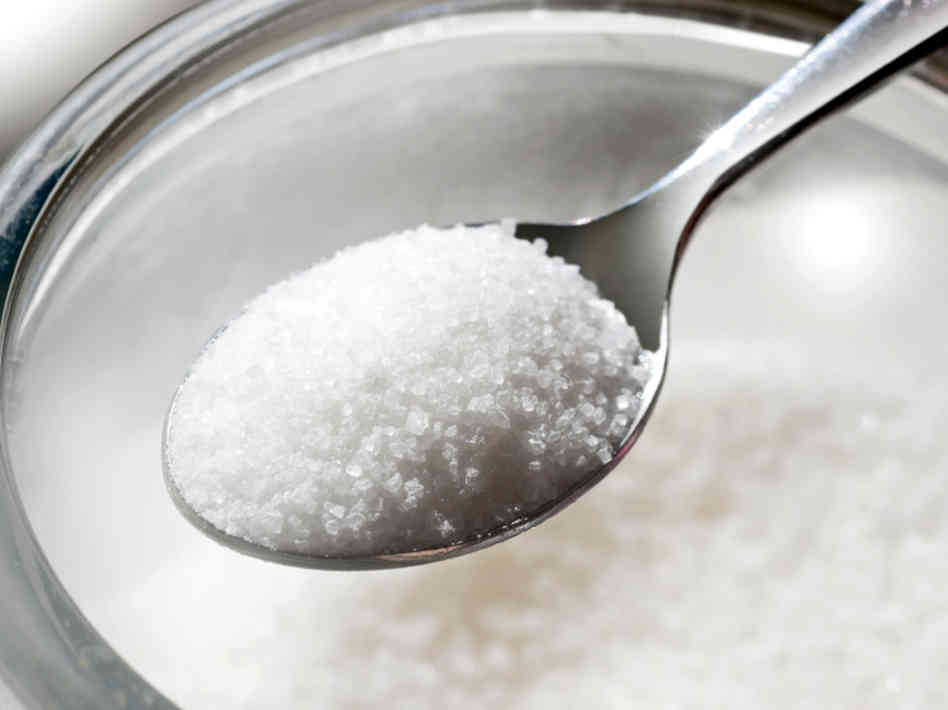 									to cover the words on page2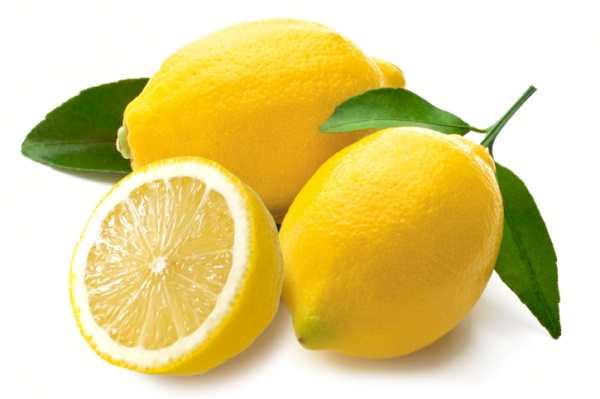 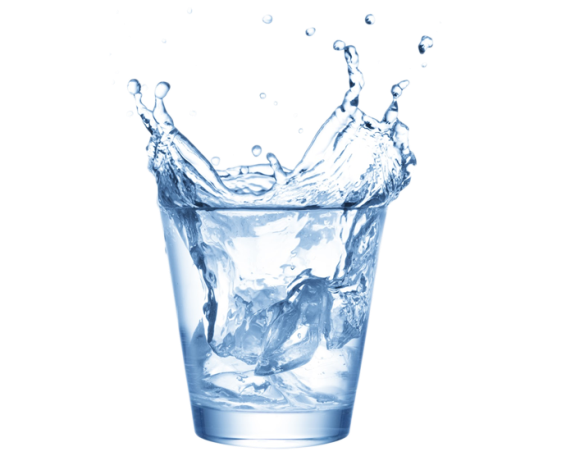 